Симаков Олег МихайловичФитнес-тренерДата рождения: 11.11.1995 г.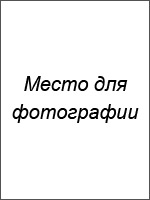 Город:  МоскваСемейное положение:  женатТелефон: +7-xxx-xxx-xx-xxE-mail: …@ya.ruОбразование:Среднее профессиональное2011 – 2014 гг.,  Колледж физической культуры и спорта Спарта, г. Москва, физическая культураОпыт работы:Должность: фитнес-тренер Должностные обязанности:Проведение консультаций для клиентов центра.Расчет необходимых нагрузок и разработка программы занятий.Проведение индивидуальных и групповых тренировок (силовые упражнения, коррекция фигуры, пилатес, Stretching).Контроль выполнения программы клиентами.Подготовка рекомендаций по правильному режиму дня, питанию.Проведение семинаров по правильному питанию.Участие в днях открытых дверей.Участие в разработке сайта центра и подготовки описания его услуг.Ведение документации и отчетности.Причина увольнения: не устраивает оплата труда, неполная загрузка на текущий моментДополнительная информация:Знание иностранных языков: английский базовый.Владение компьютером: пользовательНавыки:Знание методик проведения групповых и индивидуальных занятий.навык проведения индивидуальных занятий и групповых тренировок.Знание различных фитнес-методик.Навык консультирования клиентов.Личные качества: Воспитанность и такт, умение выстраивать коммуникации, отличная речь, харизма, внимание к людям, умение убеждать и мотивировать на изменения, высокая обучаемость.Рекомендации с предыдущего места работы:Предоставлю по требованиюОжидаемый уровень заработной платы: от 50 000 рублей.17.09.2014 — по наст. время «Старт», г. Москва, фитнес-центр